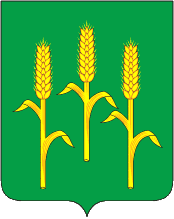                      	 Администрация						   сельского поселения 	Село Гаврики»    		       Мещовского района Калужской области                 ПОСТАНОВЛЕНИЕ   19 января 2024 года                                                                   	        №6/2 Об установлении на I квартал 2024 года размера дохода граждани постоянно проживающих совместно с ними членов их семей истоимости подлежащего налогообложению их имущества в целяхпризнания граждан нуждающимися в предоставлении  жилыхпомещений по договорам найма жилых помещенийжилищного фонда социального использования      В целях признания граждан нуждающимися в предоставлении жилых помещений  по договорам найма жилых помещений жилищного фонда социального использования, в соответствии с пунктом1 части 1 и части 2 статьи 91.3 Жилищного Кодекса Российской Федерации, ст.ст. 2,3 Закона Калужской области от 24.12.2015 года № 39 – ОЗ « Об установлении порядка определения дохода граждан и постоянно проживающего совместно с ними членов их семей и стоимости подлежащего налогообложению их имущества  и определении порядка установления максимального размера дохода граждан и постоянно проживающих совместно с ними членов их семей и стоимости подлежащего налогообложению их имущества в целях признания граждан нуждающимися в предоставлении жилых помещений по договорам найма жилых помещений жилищного фонда социального использования»,  утвержденного Постановлением Законодательного Собрания Калужской области от 17.12.2015 года № 102, Постановлением Правительства Калужской области от 13.12.2023  года № 846 «О внесении изменений в постановление Правительства Калужской области от 07.09.2023 №644 «Об установлении величины прожиточного минимума на душу населения и по основным социально-демографическим группам населения в Калужской области на 2024 год», постановлением администрации  муниципального района «Мещовский район» от 26 декабря 2023 года  № 721  «Об установлении норматива стоимости одного квадратного метра общей площади жилья для расчета размера социальной выплаты на приобретение (строительства) жилья на первый квартал 2024 года»,  решением Сельской Думы № 7/1 22.04.2009 г. «Об утверждении минимального размера жилого помещения для принятия граждан на учет в качестве нуждающихся в жилых помещениях по договорам социального найма, в соответствии с решением Районного Собрания муниципального района «Мещовский район» от 14.12.2023 г. № 282 «О передаче исполнения части полномочий муниципального района «Мещовский район» сельскому поселению «Село Гаврики» в 2024 году, подпунктом 2 пункта 1.2 статьи 1 Соглашения заключенного между администрацией муниципального района «Мещовский район» и администрацией сельского поселения «Село Гаврики» о передаче отдельных полномочий по решению вопросов местного значения от 14.12.2023 г., действующего с 01.01.2024 года по 31.12.2024 года  ПОСТАНОВЛЯЮ:1. Установить на I квартал 2024 года:1.1.Размер стоимости имущества, приходящегося на каждого члена семьи и подлежащего налогообложению, в  целях признания граждан нуждающимися в предоставлении им жилых помещений по договорам найма жилых помещений жилищного фонда социального использования в сумме 420000 рублей.							1.2. Размер дохода, приходящегося на каждого члена семьи, в целях признания граждан нуждающимися в предоставления им жилых помещений по договорам найма жилых помещений жилищного фонда социального использования в сумме 37087 рублей 50 копеек.		 2. Настоящее Постановление вступает в силу со дня его принятия. 3. Контроль за исполнением настоящего Постановления оставляю за собой. Глава администрации                                                                    Л.Н. Ламонова